BASIC QUARTERLY 
MARKETING REPORT TEMPLATE 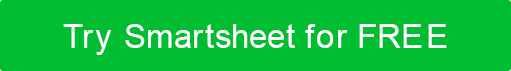 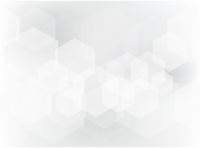 QUARTERLY REPORTCOMPANY NAME00/00/0000AddressAddressPhoneWeb AddressEmail AddressEXECUTIVE SUMMARYmarketing objectivesKEY PERFORMANCE INDICATORS (kpi)CHANNEL PERFORMANCECAMPAIGN ANALYSISMARKET TRENDS AND CUSTOMER FEEDBACKbudget overviewCHALLENGES AND OPPORTUNITIESrecommendations and action planPREPARED BYTITLEDATEAPPROVED BYTITLEDATEEnter a brief overview of marketing activities and main achievements for the quarter.Provide an outline of the main marketing goals for the quarter and discuss whether they were met.Present data on lead generation, conversion rates, customer acquisition costs, return on marketing investment, and other relevant KPIs.Analyze the performance of various marketing channels, highlighting what worked well and what didn’t.Provide details on individual marketing campaigns, including objectives, results, and lessons learned.Discuss any significant market trends, changes in customer behavior, and feedback received during the quarter.Detail the marketing budget for the quarter, including expenditures and ROI.Highlight any challenges faced during the quarter and how they were addressed, along with new opportunities identified.Conclude with actionable insights and a plan for the upcoming quarter, ensuring alignment with overall business goals.DISCLAIMERAny articles, templates, or information provided by Smartsheet on the website are for reference only. While we strive to keep the information up to date and correct, we make no representations or warranties of any kind, express or implied, about the completeness, accuracy, reliability, suitability, or availability with respect to the website or the information, articles, templates, or related graphics contained on the website. Any reliance you place on such information is therefore strictly at your own risk.